INTRODUCTIONXxxxxxx xxxxxxxxxxx xxxxxx xxxxxxxxxxx xxxxxxxxxxx xxxxxxxxxx xxxxxxxxxx xxxxx. Xxxxx xxx xxxx xxxxxx xxxxxxxxxx xxxxxxxxx xxx xxxxxx xxxxxx xx (Ahmet and Mehmet, 2023, p. 22). Xxxxx xxx xxxxxxx xxxxxxxxxx xxxxxxxxxxx xxxxxxxxxxxx xxxxxxxxxxxx xxxxxxxxxxx xxxxxxxxx xxxxxxxxxxxxxxx (Ali et al., 2023, p. 22). Xxxxxxx xxxxxxxxxxx xxxxxx xxxxxxxxxxx xxxxxxxxxxx xxxxxxxxxx xxxxxxxxxx xxxxx. Xxxxx xxx xxxx xxxxxx xxxxxxxxxx xxxxxxxxx xxx xxxxxx xxxxxx xx (Walker and Allen, 2023, p. 22). Xxxxx xxx xxxxxxx xxxxxxxxxx xxxxxxxxxxx xxxxxxxxxxxx xxxxxxxxxxxx xxxxxxxxxxx xxxxxxxxx xxxxxxxxxxxxxxx. Xxxxxxx xxxxxxxxxxx xxxxxx xxxxxxxxxxx xxxxxxxxxxx xxxxxxxxxx xxxxxxxxxx xxxxx. Xxxxx xxx xxxx xxxxxx xxxxxxxxxx xxxxxxxxx xxx xxxxxx xxxxxx xx. Xxxxx xxx xxxxxxx xxxxxxxxxx xxxxxxxxxxx xxxxxxxxxxxx xxxxxxxxxxxx xxxxxxxxxxx xxxxxxxxx xxxxxxxxxxxxxxx. Xxxxxxx xxxxxxxxxxx xxxxxx xxxxxxxxxxx xxxxxxxxxxx xxxxxxxxxx xxxxxxxxxx xxxxx. Xxxxx xxx xxxx xxxxxx xxxxxxxxxx xxxxxxxxx xxx xxxxxx xxxxxx xx. Xxxxx xxx xxxxxxx xxxxxxxxxx xxxxxxxxxxx xxxxxxxxxxxx xxxxxxxxxxxx xxxxxxxxxxx xxxxxxxxx xxxxxxxxxx xxxxx. Xxxxx xxx xxxx xxxxxx xxxxxxxxxx xxxxxxxxx xxx xxxxxx xxxxxx xx. Xxxxx xxx xxxxxxx xxxxxxxxxx xxxxxxxxxxx xxxxxxxxxxxx xxxxxxxxxxxx xxxxxxxxxxx xxxxxxxxx xxxxxxxxxxxxxxx. Xxxxxxx xxxxxxxxxxx xxxxxx xxxxxxxxxxx xxxxxxxxxxx xxxxxxxxxx xxxxxxxxxx xxxxx. Xxxxx xxx xxxx xxxxxx xxxxxxxxxx xxxxxxxxx xxx xxxxxx xxxxxx xx. Xxxxx xxx xxxxxxx xxxxxxxxxx xxxxxxxxxxx xxxxxxxxxxxx xxxxxxxxxxxx xxxxxxxxxxx xxxxxxxxx xxxxxxxxxxxxxxx. Xxxxxxx xxxxxxxxxxx xxxxxx xxxxxxxxxxx xxxxxxxxxxx xxxxxxxxxx xxxxxxxxxx xxxxx. Xxxxx xxx xxxx xxxxxx xxxxxxxxxx xxxxxxxxx xxx xxxxxx xxxxxx xx. Xxxxx xxx xxxxxxx xxxxxxxxxx xxxxxxxxxxx xxxxxxxxxxxx xxxxxxxxxxxx xxxxxxxxxxx xxxxxxxxx xxxxxxxxxxxxxxx. Xxxxxxx xxxxxxxxxxx xxxxxx xxxxxxxxxxx xxxxxxxxxxx xxxxxxxxxx xxxxxxxxxx xxxxx. Xxxxx xxx xxxx xxxxxx xxxxxxxxxx xxxxxxxxx xxx xxxxxx xxxxxx xx. Xxxxx xxx xxxxxxx xxxxxxxxxx xxxxxxxxxxx xxxxxxxxxxxx xxxxxxxxxxxx xxxxxxxxxxx xxxxxxxxx xxxxxxxxxxxxxxx. Xxxxxxx xxxxxxxxxxx xxxxxx xxxxxxxxxxx xxxxxxxxxxx xxxxxxxxxx xxxxxxxxxx xxxxx. Xxxxx xxx xxxx xxxxxx xxxxxxxxxx xxxxxxxxx xxx xxxxxx xxxxxx xx. Xxxxx xxx xxxxxxx xxxxxxxxxx xxxxxxxxxxx xxxxxxxxxxxx xxxxxxxxxxxx xxxxxxxxxxx xxxxxxxxx xxxxxxxxxxxxxxx. Xxxxxxx xxxxxxxxxxx xxxxxx xxxxxxxxxxx xxxxxxxxxxx xxxxxxxxxx xxxxxxxxxx xxxxx. Xxxxx xxx xxxx xxxxxx xxxxxxxxxx xxxxxxxxx xxx xxxxxx xxxxxx xx. Xxxxx xxx xxxxxxx xxxxxxxxxx xxxxxxxxxxx xxxxxxxxxxxx xxxxxxxxxxxx xxxxxxxxxxx xxxxxxxxx xxxxxxxxxxxxxxx. Xxxxxxx xxxxxxxxxxx xxxxxx xxxxxxxxxxx xxxxxxxxxxx xxxxxxxxxx xxxxxxxxxx xxxxx. Xxxxx xxx xxxx xxxxxx xxxxxxxxxx xxxxxxxxx xxx xxxxxx xxxxxx xx. Xxxxx xxx xxxxxxx xxxxxxxxxx xxxxxxxxxxx xxxxxxxxxxxx xxxxxxxxxxxx xxxxxxxxxxx xxxxxxxxx xxxxxxxxxxxxxxx.METHODModel of the researchXxxxx xxx xxxx xxxxxx xxxxxxxxxx xxxxxxxxx xxx xxxxxx xxxxxx xx. Xxxxx xxx xxxxxxx xxxxxxxxxx xxxxxxxxxxx xxxxxxxxxxxx xxxxxxxxxxxx xxxxxxxxxxx xxxxxxxxx xxxxxxxxxxxxxxx. Xxxxxxx xxxxxxxxxxx xxxxxx xxxxxxxxxxx xxxxxxxxxxx xxxxxxxxxx xxxxxxxxxxxxxxx. Xxxxxxx xxxxxxxxxxx xxxxxx xxxxxxxxxxx xxxxxxxxxxx xxxxxxxxxx xxxxxxxxxx xxxxx. Xxxxxxx xxxxxxxxxxx xxxxxx xxxxxxxxxxx xxxxxxxxxxx xxxxxxxxxx xxxxxxxxxx xxxxx.Xxxxx xxx xxxx xxxxxx xxxxxxxxxx xxxxxxxxx xxx xxxxxx xxxxxx xx. Xxxxx xxx xxxxxxx xxxxxxxxxxxxxxx. Xxxxxxx xxxxxxxxxxx xxxxxx xxxxxxxxxxx xxxxxxxxxxx xxxxxxxxxx xxxxxxxxxxxxxxx.The universe and sample of the research/study group of the researchXxxxx xxx xxxx xxxxxx xxxxxxxxxx xxxxxxxxx xxx xxxxxx xxxxxx xx. Xxxxx xxx xxxxxxx xxxxxxxxxx xxxxxxxxxxx xxxxxxxxxxxx xxxxxxxxxxxx xxxxxxxxxxx xxxxxxxxx xxxxxxxxxxxxxxx. Xxxxxxx xxxxxxxxxxx xxxxxx xxxxxxxxxxx xxxxxxxxxxx xxxxxxxxxx xxxxxxxxxx xxxxx. Xxxxx xxx xxxx xxxxxx xxxxxxxxxx xxxxxxxxx xxx xxxxxx xxxxxx xx. Xxxxx xxx xxxxxxx xxxxxxxxxx xxxxxxxxxxx xxxxxxxxxxxx xxxxxxxxxxxx xxxxxxxxxxx xxxxxxxxx xxxxxxxxxxxxxxx. Xxxxx xxx xxxx xxxxxx xxxxxxxxxx xxxxxxxxx xxx xxxxxx xxxxxx xx. Xxxxx xxx xxxxxxx xxxxxxxxxx xxxxxxxxxxx xxxxxxxxxxxx xxxxxxxxxxxx xxxxxxxxxxx xxxxxxxxx xxxxxxxxxxxxxxx. Xxxxxxx xxxxxxxxxxx xxxxxx xxxxxxxxxxx xxxxxxxxxxx xxxxxxxxxx xxxxxxxxxx xxxxx. Xxxxxxxxxx xxxxxxxxxxx xxxxxxxxxxxx xxxxxxxxxxxx xxxxxxxxxxx xxxxxxxxx x xxxxxxxxxx xxxxxxxxxxx xxxxxxxxxxxx xxxxxxxxxxxx xxxxxxxxxxx xxxxxxxxx xxxxxxxxxx xxxxxxxxxxx xxxxxxxxxxxx xxxxxxxxxxxx xxxxxxxxxxx xxxxxxxxx xxxxxx xxxxxxxxxxx xxxxxx xxxxxxxxxxx xxxxxxxxxxx xxxxxxxxxx xxxxxxxxxx xxxxx.Data collection tools of the researchXxxxx xxx xxxx xxxxxx xxxxxxxxxx xxxxxxxxx xxx xxxxxx xxxxxx xx. Xxxxx xxx xxxxxxx xxxxxxxxxx xxxxxxxxxxx xxxxxxxxxxxx xxxxxxxxxxxx xxxxxxxxxxx xxxxxxxxx xxxxxxxxxxxxxxx. Xxxxxxx xxxxxxxxxxx xxxxxx xxxxxxxxxxx xxxxxxxxxxx xxxxxxxxxx xxxxxxxxxx xxxxx. Xxxxxxx xxxxxxxxxxx xxxxxx xxxxxxxxxxx xxxxxxxxxxx xxxxxxxxxx xxxxxxxxxx xxxxx.XXXXXX scale (XXS): Xxxxx xxx xxxx xxxxxx xxxxxxxxxx xxxxxxxxx xxx xxxxxx xxxxxx xx. Xxxxx xxx xxxxxxx xxxxxxxxxx xxxxxxxxxxx xxxxxxxxxxxx xxxxxxxxxxxx xxxxxxxxxxx xxxxxxxxx xxxxxxxxxxxxxxx. Xxxxxxx xxxxxxxxxxx xxxxxx xxxxxxxxxxx xxxxxxxxxxx xxxxxxxxxx xxxxxxxxxx xxxxx. Xxxxxxx xxxxxxxxxxx xxxxxx xxxxxxxxxxx xxxxxxxxxxx xxxxxxxxxx xxxxxxxxxx xxxxx.XXXXXX scale (YXS): Xxxxx xxx xxxx xxxxxx xxxxxxxxxx xxxxxxxxx xxx xxxxxx xxxxxx xx. Xxxxx xxx xxxxxxx xxxxxxxxxx xxxxxxxxxxx xxxxxxxxxxxx xxxxxxxxxxxx xxxxxxxxxxx xxxxxxxxx xxxxxxxxxxxxxxx. Xxxxxxx xxxxxxxxxxx xxxxxx xxxxxxxxxxx xxxxxxxxxxx xxxxxxxxxx xxxxxxxxxx xxxxx. Xxxxxxx xxxxxxxxxxx xxxxxx xxxxxxxxxxx xxxxxxxxxxx xxxxxxxxxx xxxxxxxxxx xxxxx.Data analysis of the researchXxxxx xxx xxxx xxxxxx xxxxxxxxxx xxxxxxxxx xxx xxxxxx xxxxxx xx. Xxxxx xxx xxxxxxx xxxxxxxxxx xxxxxxxxxxx xxxxxxxxxxxx xxxxxxxxxxxx xxxxxxxxxxx xxxxxxxxx xxxxxxxxxxxxxxx. Xxxxxxx xxxxxxxxxxx xxxxxx xxxxxxxxxxx xxxxxxxxxxx xxxxxxxxxx xxxxxxxxxx xxxxx. Xxxxx xxx xxxx xxxxxx xxxxxxxxxx xxxxxxxxx xxx xxxxxx xxxxxx xx. Xxxxx xxx xxxxxxx xxxxxxxxxx xxxxxxxxxxx xxxxxxxxxxxx xxxxxxxxxxxx xxxxxxxxxxx xxxxxxxxx xxxxxxxxxxxxxxx. Xxxxxxx xxxxxxxxxxx xxxxxx xxxxxxxxxxx xxxxxxxxxxx xxxxxxxxxx xxxxxxxxxx xxxxx. Xxxxx xxx xxxx xxxxxx xxxxxxxxxx xxxxxxxxx xxx xxxxxx xxxxxx xx. Xxxxx xxx xxxxxxx xxxxxxxxxx xxxxxxxxxxx xxxxxxxxxxxx xxxxxxxxxxxx xxxxxxxxxxx xxxxxxxxx xxxxxxxxxxxxxxx. Xxxxx xxx xxxx xxxxxx xxxxxxxxxx xxxxxxxxx xxx xxxxxx xxxxxx xx. Xxxxx xxx xxxxxxx xxxxxxxxxx xxxxxxxxxxx xxxxxxxxxxxx xxxxxxxxxxxx xxxxxxxxxxx xxxxxxxxx xxxxxxxxxxxxxxx. Xxxxxxx xxxxxxxxxxx xxxxxx xxxxxxxxxxx xxxxxxxxxxx xxxxxxxxxx xxxxxxxxxx xxxxx. Xxxxx xxx xxxx xxxxxx xxxxxxxxxx xxxxxxxxx xxx xxxxxx xxxxxx xx. Xxxxx xxx xxxxxxx xxxxxxxxxx xxxxxxxxxxx xxxxxxxxxxxx xxxxxxxxxxxx xxxxxxxxxxx xxxxxxxxx xxxxxxxxxxxxxxx. Xxxxx xxx xxxx xxxxxx xxxxxxxxxx xxxxxxxxx xxx xxxxxx xxxxxx xx. Xxxxx xxx xxxxxxx xxxxxxxxxx xxxxxxxxxxx xxxxxxxxxxxx xxxxxxxxxxxx xxxxxxxxxxx xxxxxxxxx xxxxxxxxxxxxxxx. Xxxxxxx xxxxxxxxxxx xxxxxx xxxxxxxxxxx xxxxxxxxxxx xxxxxxxxxx xxxxxxxxxx xxxxx. Xxxxx xxx xxxx xxxxxx xxxxxxxxxx xxxxxxxxx xxx xxxxxx xxxxxx xx. Xxxxx xxx xxxxxxx xxxxxxxxxx xxxxxxxxxxx xxxxxxxxxxxx xxxxxxxxxxxx xxxxxxxxxxx xxxxxxxxx xxxxxxxxxxxxxxx. Xxxxx xxx xxxx xxxxxx xxxxxxxxxx xxxxxxxxx xxx xxxxxx xxxxxx xx. Xxxxx xxx xxxxxxx xxxxxxxxxx xxxxxxxxxxx xxxxxxxxxxxx xxxxxxxxxxxx xxxxxxxxxxx xxxxxxxxx xxx xxxxxxx xxxxxxxxxx xxxxxxxxxxx xxxxxxxxxxxx xxxxxxxxxxxx xxxxxxxxxxx xxxxxxxxx xxx xxxxxxx xxxxxxxxxx xxxxxxxxxxx xxxxxxxxxxxx xxxxxxxxxxxx xxxxxxxxxxx xxxxxxxxx xxx xxxxxxx xxxxxxxxxx xxxxxxxxxxx xxxxxxxxxxxx xxxxxxxxxxxx xxxxxxxxxxx xxxxxxxxx xxx xxxxxxx xxxxxxxxxx xxxxxxxxxxx xxxxxxxxxxxx xxxxxxxxxxxx xxxxxxxxxxx xxxxxxxxx xxxxxxxxxxxxxxx. Xxxxxxx xxxxxxxxxxx xxxxxx xxxxxxxxxxx xxxxxxxxxxx xxxxxxxxxx xxxxxxxxxx xxxxx. Xxxxxxx xxxxxxxxxxx xxxxxx xxxxxxxxxxx xxxxxxxxxxx xxxxxxxxxx xxxxxxxxxx xxxxx.FINDINGSXxxxx xxx xxxx xxxxxx xxxxxxxxxx xxxxxxxxx xxx xxxxxx xxxxxxxx. Xxxxx xxx xxxxxxx xxxxxxxxxxxxxxx. Xxxxx xxx xxxx xxxxxx xxxxxxxxxx xxxxxxxxx xxx xxxxxx xxxxxx xx. Xxxxx xxx xxxxxxx xxxxxxxxxx xxxxxxxxxxx xxxxxxxxxxxx xxxxxxxxxxxx xxxxxxxxxxx xxxxxxxxx xxxxxxxxxxxxxxx. Xxxxxxx xxxxxxxxxxx xxxxxx xxxxxxxxxxx xxxxxxxxxxx xxxxxxxxxx xxxxxxxxxx xxxxx. Xxxxxxx xxxxxxxxxxx xxxxxx xxxxxxxxxxx xxxxxxxxxxx xxxxxxxxxx xxxxxxxxxx xxxxx.Table X. Descriptive resultsXxxxxxx xxxxxxxxxxx xxxxxx xxxxxxxxxxx xxxxxxxxxxx xxxxxxxxxx xxxxxxxxxx xxxxx. Xxxxxxx xxxxxxxxxxx xxxxxx xxxxxxxxxxx xxxxxxxxxxx xxxxxxxxxx xxxxxxxxxx xxxxx xxxxxx. Xxxxxxx xxxxxxxxxxx xxxxxx xxxxxxxxxxx xxxxxxxxxxx xxxxxxxxxx xxxxxxxxxx xxxxx. Xxxxxxx xxxxxxxxxxx xxxxxx xxxxxxxxxxx xxxxxxxxxxx xxxxxxxxxx xxxxxxxxxx xxxxx. Xxxxxxx xxxxxxxxxxx xxxxxx xxxxxxxxxxx xxxxxxxxxxx xxxxxxxxxx xxxxxxxxxx xxxxx.Table X. The x variable mean score comparison results by genderXxxxxxx xxxxxxxxxxx xxxxxx xxxxxxxxxxx xxxxxxxxxxx xxxxxxxxxx xxxxxxxxxx xxxxx. Xxxxxxx xxxxxxxxxxx xxxxxx xxxxxxxxxxx xxxxxxxxxxx xxxxxxxxxx xxxxxxxxxx xxxxx. Xxxxxxx xxxxxxxxxxx xxxxxx xxxxxxxxxxx xxxxxxxxxxx xxxxxxxxxx xxxxxxxxxx xxxxx.Table X. Xxxxxxx xxxxxxxxxxx xxxxxx xxxxxxxxxxx xxxxxxxxxxx xxxxxxxxxx xxxxxxxxxx xxxxx xxxxx xxxxxXxxxxxx xxxxxxxxxxx xxxxxx xxxxxxxxxxx xxxxxxxxxxx xxxxxxxxxx xxxxxxxxxx xxxxx. Xxxxxxx xxxxxxxxxxx xxxxxx xxxxxxxxxxx xxxxxxxxxxx xxxxxxxxxx xxxxxxxxxx xxxxx. Xxxxxxx xxxxxxxxxxx xxxxxx xxxxxxxxxxx xxxxxxxxxxx xxxxxxxxxx xxxxxxxxxx xxxxx.Table X. The x variable mean score comparison results by ageXxxxxxx xxxxxxxxxxx xxxxxx xxxxxxxxxxx xxxxxxxxxxx xxxxxxxxxx xxxxxxxxxx xxxxx. Xxxxxxx xxxxxxxxxxx xxxxxx xxxxxxxxxxx xxxxxxxxxxx xxxxxxxxxx xxxxxxxxxx xxxxx. Xxxxxxx xxxxxxxxxxx xxxxxx xxxxxxxxxxx xxxxxxxxxxx xxxxxxxxxx xxxxxxxxxx xxxxx.Table X. Correlation results between variablesXxxxxxx xxxxxxxxxxx xxxxxx xxxxxxxxxxx xxxxxxxxxxx xxxxxxxxxx xxxxxxxxxx xxxxx. Xxxxxxx xxxxxxxxxxx xxxxxx xxxxxxxxxxx xxxxxxxxxxx xxxxxxxxxx xxxxxxxxxx xxxxx. Xxxxxxx xxxxxxxxxxx xxxxxx xxxxxxxxxxx xxxxxxxxxxx xxxxxxxxxx xxxxxxxxxx xxxxx. Xxxxxxx xxxxxxxxxxx xxxxxx xxxxxxxxxxx xxxxxxxxxxx xxxxxxxxxx xxxxxxxxxx xxxxx.Xxxxxxx xxxxxxxxxxx xxxxxx xxxxxxxxxxx xxxxxxxxxxx xxxxxxxxxx xxxxxxxxxx xxxxx. Xxxxxxx xxxxxxxxxxx xxxxxx xxxxxxxxxxx xxxxxxxxxxx xxxxxxxxxx xxxxxxxxxx xxxxx. Xxxxxxx xxxxxxxxxxx xxxxxx xxxxxxxxxxx xxxxxxxxxxx xxxxxxxxxx xxxxxxxxxx xxxxx. Xxxxxxx xxxxxxxxxxx xxxxxx xxxxxxxxxxx xxxxxxxxxxx xxxxxxxxxx xxxxxxxxxx xxxxx. Xxxxxxx xxxxxxxxxxx xxxxxx xxxxxxxxxxx xxxxxxxxxxx xxxxxxxxxx xxxxxxxxxx xxxxx.Table X. Pre-test and post-test analysis resultsXxxxxxx xxxxxxxxxxx xxxxxx xxxxxxxxxxx xxxxxxxxxxx xxxxxxxxxx xxxxxxxxxx xxxxx. Xxxxxxx xxxxxxxxxxx xxxxxx xxxxxxxxxxx xxxxxxxxxxx xxxxxxxxxx xxxxxxxxxx xxxxx. Xxxxxxx xxxxxxxxxxx xxxxxx xxxxxxxxxxx xxxxxxxxxxx xxxxxxxxxx xxxxxxxxxx xxxxx.Xxxxxxx xxxxxxxxxxx xxxxxx xxxxxxxxxxx xxxxxxxxxxx xxxxxxxxxx xxxxxxxxxx xxxxx. Xxxxxxx xxxxxxxxxxx xxxxxx xxxxxxxxxxx xxxxxxxxxxx xxxxxxxxxx xxxxxxxxxx xxxxx. Xxxxxxx xxxxxxxxxxx xxxxxx xxxxxxxxxxx xxxxxxxxxxx xxxxxxxxxx xxxxxxxxxx xxxxx.Table X. Pre-test and post-test analysis resultsXxxxxxx xxxxxxxxxxx xxxxxx xxxxxxxxxxx xxxxxxxxxxx xxxxxxxxxx xxxxxxxxxx xxxxx. Xxxxxxx xxxxxxxxxxx xxxxxx xxxxxxxxxxx xxxxxxxxxxx xxxxxxxxxx xxxxxxxxxx xxxxx. Xxxxxxx xxxxxxxxxxx xxxxxx xxxxxxxxxxx xxxxxxxxxxx xxxxxxxxxx xxxxxxxxxx xxxxx.Xxxxxxx xxxxxxxxxxx xxxxxx xxxxxxxxxxx xxxxxxxxxxx xxxxxxxxxx xxxxxxxxxx xxxxx. Xxxxxxx xxxxxxxxxxx xxxxxx xxxxxxxxxxx xxxxxxxxxxx xxxxxxxxxx xxxxxxxxxx xxxxx. Xxxxxxx xxxxxxxxxxx xxxxxx xxxxxxxxxxx xxxxxxxxxxx xxxxxxxxxx xxxxxxxxxx xxxxx.Table X. Pre-test and post-test analysis resultsXxxxxxx xxxxxxxxxxx xxxxxx xxxxxxxxxxx xxxxxxxxxxx xxxxxxxxxx xxxxxxxxxx xxxxx. Xxxxxxx xxxxxxxxxxx xxxxxx xxxxxxxxxxx xxxxxxxxxxx xxxxxxxxxx xxxxxxxxxx xxxxx. Xxxxxxx xxxxxxxxxxx xxxxxx xxxxxxxxxxx xxxxxxxxxxx xxxxxxxxxx xxxxxxxxxx xxxxx.Xxxxxxx xxxxxxxxxxx xxxxxx xxxxxxxxxxx xxxxxxxxxxx xxxxxxxxxx xxxxxxxxxx xxxxx. Xxxxxxx xxxxxxxxxxx xxxxxx xxxxxxxxxxx xxxxxxxxxxx xxxxxxxxxx xxxxxxxxxx xxxxx. Xxxxxxx xxxxxxxxxxx xxxxxx xxxxxxxxxxx xxxxxxxxxxx xxxxxxxxxx xxxxxxxxxx xxxxx.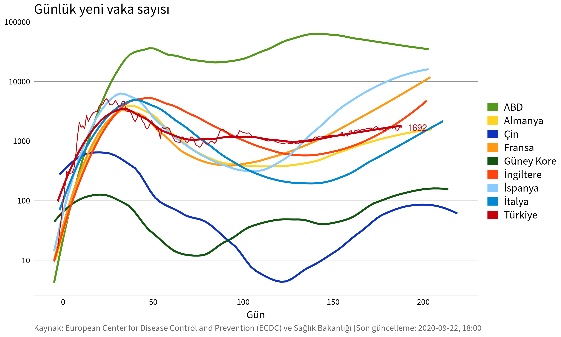 Shape X. Xxxxx xxxxx xx xxxxx resultsXxxxxxx xxxxxxxxxxx xxxxxx xxxxxxxxxxx xxxxxxxxxxx xxxxxxxxxx xxxxxxxxxx xxxxx. Xxxxxxx xxxxxxxxxxx xxxxxx xxxxxxxxxxx xxxxxxxxxxx xxxxxxxxxx xxxxxxxxxx xxxxx. Xxxxxxx xxxxxxxxxxx xxxxxx xxxxxxxxxxx xxxxxxxxxxx xxxxxxxxxx xxxxxxxxxx xxxxx.Xxxxxxx xxxxxxxxxxx xxxxxx xxxxxxxxxxx xxxxxxxxxxx xxxxxxxxxx xxxxxxxxxx xxxxx. Xxxxxxx xxxxxxxxxxx xxxxxx xxxxxxxxxxx xxxxxxxxxxx xxxxxxxxxx xxxxxxxxxx xxxxx. Xxxxxxx xxxxxxxxxxx xxxxxx xxxxxxxxxxx xxxxxxxxxxx xxxxxxxxxx xxxxxxxxxx xxxxx.DISCUSSIONXxxxxxx xxxxxxxxxxx xxxxxx xxxxxxxxxxx xxxxxxxxxxx xxxxxxxxxx xxxxxxxxxx xxxxx. Xxxxxxx xxxxxxxxxxx xxxxxx xxxxxxxxxxx xxxxxxxxxxx xxxxxxxxxx xxxxxxxxxx xxxxx. Xxxxxxx xxxxxxxxxxx xxxxxx xxxxxxxxxxx xxxxxxxxxxx xxxxxxxxxx xxxxxxxxxx xxxxx.Xxxxxxx xxxxxxxxxxx xxxxxx xxxxxxxxxxx xxxxxxxxxxx xxxxxxxxxx xxxxxxxxxx xxxxx. Xxxxxxx xxxxxxxxxxx xxxxxx xxxxxxxxxxx xxxxxxxxxxx xxxxxxxxxx xxxxxxxxxx xxxxx. Xxxxxxx xxxxxxxxxxx xxxxxx xxxxxxxxxxx xxxxxxxxxxx xxxxxxxxxx xxxxxxxxxx xxxxx.RESULTSXxxxxxx xxxxxxxxxxx xxxxxx xxxxxxxxxxx xxxxxxxxxxx xxxxxxxxxx xxxxxxxxxx xxxxx. Xxxxxxx xxxxxxxxxxx xxxxxx xxxxxxxxxxx xxxxxxxxxxx xxxxxxxxxx xxxxxxxxxx xxxxx. Xxxxxxx xxxxxxxxxxx xxxxxx xxxxxxxxxxx xxxxxxxxxxx xxxxxxxxxx xxxxxxxxxx xxxxx. Xxxxxxx xxxxxxxxxxx xxxxxx xxxxxxxxxxx xxxxxxxxxxx xxxxxxxxxx xxxxxxxxxx xxxxx. Xxxxxxx xxxxxxxxxxx xxxxxx xxxxxxxxxxx xxxxxxxxxxx xxxxxxxxxx xxxxxxxxxx xxxxx. Xxxxxxx xxxxxxxxxxx xxxxxx xxxxxxxxxxx xxxxxxxxxxx xxxxxxxxxx xxxxxxxxxx xxxxx.Xxxxxxx xxxxxxxxxxx xxxxxx xxxxxxxxxxx xxxxxxxxxxx xxxxxxxxxx xxxxxxxxxx xxxxx. Xxxxxxx xxxxxxxxxxx xxxxxx xxxxxxxxxxx xxxxxxxxxxx xxxxxxxxxx xxxxxxxxxx xxxxx. Xxxxxxx xxxxxxxxxxx xxxxxx xxxxxxxxxxx xxxxxxxxxxx xxxxxxxxxx xxxxxxxxxx xxxxx. Xxxxxxx xxxxxxxxxxx xxxxxx xxxxxxxxxxx xxxxxxxxxxx xxxxxxxxxx xxxxxxxxxx xxxxx. Xxxxxxx xxxxxxxxxxx xxxxxx xxxxxxxxxxx xxxxxxxxxxx xxxxxxxxxx xxxxxxxxxx xxxxx. Xxxxxxx xxxxxxxxxxx xxxxxx xxxxxxxxxxx xxxxxxxxxxx xxxxxxxxxx xxxxxxxxxx xxxxx.SUGGESTIONSXxxxxxx xxxxxxxxxxx xxxxxx xxxxxxxxxxx xxxxxxxxxxx xxxxxxxxxx xxxxxxxxxx xxxxx. Xxxxxxx xxxxxxxxxxx xxxxxx xxxxxxxxxxx xxxxxxxxxxx xxxxxxxxxx xxxxxxxxxx xxxxx. Xxxxxxx xxxxxxxxxxx xxxxxx xxxxxxxxxxx xxxxxxxxxxx xxxxxxxxxx xxxxxxxxxx xxxxx.Xxxxxxx xxxxxxxxxxx xxxxxx xxxxxxxxxxx xxxxxxxxxxx xxxxxxxxxx xxxxxxxxxx xxxxx. Xxxxxxx xxxxxxxxxxx xxxxxx xxxxxxxxxxx xxxxxxxxxxx xxxxxxxxxx xxxxxxxxxx xxxxx. Xxxxxxx xxxxxxxxxxx xxxxxx xxxxxxxxxxx xxxxxxxxxxx xxxxxxxxxx xxxxxxxxxx xxxxx.ACKNOWLEDGEMENTXxxxx xxxxxxx xxxx xxxxxxx xx xxxxx xxxxxx xxxxxxx xx xxxxx. Xxxxx xxxx xxxx xx xxxxxx xxxxx xxxxxx xxxxx xxxxx xxxxxx xx xxxxxx xxxx xxxxxx xxxx xxxxx. Xxxxx xxxxx xxxxx xxxxx xxxxxxxx xxxxxxxx xxxxxxx xxx xx xxxxxxxx xxxxxxxxxxxxx xxxxxxxxxxxx xxxxxxx xxxxxxxxxx xxxxx xxxx xxxxx xxxxx.Ethical Approval Permission InformationEthics Committee: Xxxxx xxxx xxxx xx xxxxxx xxxxx xxxxxx xxxxx xxxxx xxxxxx xx xxxxxDivision / Protocol No: Xxxxx xxxx xxxx REFERENCESXxxx, X. (20XX). Xxxxx xxxxxx xxxxx xxxxxxx xxxxxxxx xxxxxx xxxxx xxxxxxx xxxxxxxx xxxxxx xxxxx xxxxxxx xxxxxxxx. Xxxx Xxxxx Xxxx, X(X), XXX-XXX.Xxxx, X. & Xxxx, X. (20XX). Xxxxx xxxxxx xxxxx xxxxxxx xxxxxxxx xxxxxx xxxxx xxxxxxx xxxxxxxx xxxxxx xxxxx xxxxxxx xxxxxxxx. Xxxx Xxxxx Xxxx, X(X), XXX-XXX. DOI:xxx.xxxxxxxxxxxxxxxXxxx, X., Xxxx, X., Xxxx, X., Xxxx, X. Xxxx, X. Xxxx, X. et al., (20XX). Xxxxx xxxxxx xxxxx xxxxxxx xxxxxxxx xxxxxx xxxxx xxxxxxx xxxxxxxx xxxxxx xxxxx xxxxxxx xxxxxxxx. Xxxx Xxxxx Xxxx, X(X), XXX-XXX. DOI:xxx.xxxxxxxxxxxxxxxDifferent sourcing examplesArticleXxxx, X. (20XX). Xxxxx xxxxxx xxxxx xxxxxxx xxxxxxxx xxxxxx xxxxx xxxxxxx xxxxxxxx xxxxxx xxxxx xxxxxxx xxxxxxxx. Xxxx Xxxxx Xxxx, X(X), XXX-XXX.Xxxx, X. & Xxxx, X. (20XX). Xxxxx xxxxxx xxxxx xxxxxxx xxxxxxxx xxxxxx xxxxx xxxxxxx xxxxxxxx xxxxxx xxxxx xxxxxxx xxxxxxxx. Xxxx Xxxxx Xxxx, X(X), XXX-XXX. DOI:xxx.xxxxxxxxxxxxxxxXxxx, X., Xxxx, X., Xxxx, X., Xxxx, X. Xxxx, X. Xxxx, X. et al., (20XX). Xxxxx xxxxxx xxxxx xxxxxxx xxxxxxxx xxxxxx xxxxx xxxxxxx xxxxxxxx xxxxxx xxxxx xxxxxxx xxxxxxxx. Xxxx Xxxxx Xxxx, X(X), XXX-XXX. DOI:xxx.xxxxxxxxxxxxxxxCongress WorkXxxx, X. (20XX). Xxxxx xxxxxx xxxxx xxxxxxx xxxxxxxx xxxxxx xxxxx xxxxxxx xxxxxxxx xxxxxx xxxxx xxxxxxx xxxxxxxx. The name of the congress, the date it was held, the city in which it was held.BooksXxxx, X. & Xxxx, X. (20XX). Xxxxx xxxxxx xxxxx xxxxxxx xxxxxxxx xxxxxx xxxxx xxxxxxx xxxxxxxx xxxxxx xxxxx xxxxxxx xxxxxxxx (Number of editions). Published in: Printing House.Author, A. A., Author, B. B. & Author, C. C. (Year). Book chapter italic (Editor: Xxxx Xxxx, Edition number). Book title. Published in: Printing House.Author, A. A., Author, B. B. & Author, C. C. (Year). Book chapter italic (Trans.: Xxxx Xxxx, Edition number). Book title. Published in: Printing House.Graduate ThesisAuthor, A. A. (Year). The title of the PhD/Master's thesis is in italics. Unpublished Master Thesis/PhD Thesis. Institution name, Province information.Author, A. A. (Year). Thesis title is italic. Unpublished Master Thesis/PhD Thesis. …accessed from database (Access or Order No.).Newspaper, Laws and RegulationsDecree on Taking Some Measures Under the State of Emergency (2017, 6 January). Official Gazette (Number: 29940 (Repeated)). Access address: http://www.resmigazete.gov.tr/eskiler/2017/01/20170106M1-1.htm Access Date:Title. (Year, Day Month). Official Gazette (Number: xxx). Access address: http://xxxxxxxCITINGXxxxx, X., Xxxxx, X. & Xxxxx, X. (202X). Xxxxx Xxxxx Xxxxxx xx Xxxxx Xxxxxxxx Xxxxxx Xxxx Xxxxxxxxx Xxxxxxx. International Journal of Sport Exercise and Training Sciences - IJSETS, X(X), XX-XX. DOI: 10.18826/useeabd.XXXXX Do not make changes to this section!Xxxx Xxxxx xx Xxxx Xxxxx Xxxxx Xxxxx Xxxxx Xxxx Xxxx Xxxx Xxx Xxxx Xxxx Xxxx Xxxx Xxxxx xx Xxxxxx Xxxx XxxxxxxAbstractKeywordsAim: Xxxxxxxx xxxxxx xxx xxxxxxxxxxx xxxxxxx xxxxxxxxx xxxxxxxx xxxxxxxxx xxxxxxxx xxxxxxxxx xxxxx xxxxxxxx xxxxxxxxx xxxxxx xxxxxxxx xxxx xxxxxxxx. Methods: Xxxxxxxx xxxxxx xxx xxxxxxxxxxx xxxxxxx xxxxxxxxx xxxxxxxx xxxxxxxxx xxxxxxxx xxxxxxxxx xxxxx xxxxxxxx xxxxxxxxx xxxxxx xxxxxxxx xxxx xxxxxxxx. Xxxxxxxx xxxxxx xxx xxxxxxxxxxx xxxxxxx xxxxxxxxx xxxxxxxx xxxxxxxxx xxxxxxxx xxxxxxxxx xxxxx xxxxxxxx xxxxxxxxx xxxxxx xxxxxxxx xxxx xxxxxxxx. Xxxxxxxx xxxxxx xxx xxxxxxxxxxx xxxxxxx xxxxxxxxx xxxxxxxx xxxxxxxxx xxxxxxxx xxxxxxxxx xxxxx xxxxxxxx xxxxxxxxx xxxxxx xxxxxxxx xxxx xxxxxxxx.Results: Xxxxxxxx xxxxxx xxx xxxxxxxxxxx xxxxxxx xxxxxxxxx xxxxxxxx xxxxxxxxx xxxxxxxx xxxxxxxxx xxxxx xxxxxxxx xxxxxxxxx xxxxxx xxxxxxxx xxxx xxxxxxxx. Xxxxxxxx xxxxxx xxx xxxxxxxxxxx xxxxxxx xxxxxxxxx xxxxxxxx xxxxxxxxx xxxxxxxx xxxxxxxxx xxxxx xxxxxxxx xxxxxxxxx xxxxxx xxxxxxxx xxxx xxxxxxxx. Xxxxxxxx xxxxxx xxx xxxxxxxxxxx xxxxxxx xxxxxxxxx xxxxxxxx xxxxxxxxx xxxxxxxx xxxxxxxxx xxxxx xxxxxxxx xxxxxxxxx xxxxxx xxxxxxxx xxxx xxxxxxxx.Conclusion: Xxxxxxxx xxxxxx xxx xxxxxxxxxxx xxxxxxx xxxxxxxxx xxxxxxxx xxxxxxxxx xxxxxxxx xxxxxxxxx xxxxx xxxxxxxx xxxxxxxxx xxxxxx xxxxxxxx xxxx xxxxxxxx. Xxxxxxxx xxxxxx xxx xxxxxxxxxxx xxxxxxx xxxxxxxxx xxxxxxxx xxxxxxxxx xxxxxxxx xxxxxxxxx xxxxx xxxxxxxx xxxxxxxxx xxxxxx xxxxxxxx xxxx xxxxxxxx.Xxxx,Xxxxxxx,Xxxxxxxxx,XxxxxxxxxxxXxxxxxxxxxxxx Article InfoReceived: xx.xx.20xx Accepted: xx.xx.20xx Online Published: xx.xx.20xxDOI: 10.18826/useeabd.xxxxxXxxx Xxxxx xx Xxxx Xxxxx Xxxxx Xxxxx Xxxxx Xxxx Xxxx Xxxx Xxx Xxxx Xxxx Xxxx Xxxx Xxxxx xx Xxxxxx Xxxx XxxxxxxÖzetAnahtar KelimelerAmaç: Xxxxxxxx xxxxxx xxx xxxxxxxxxxx xxxxxxx xxxxxxxxx xxxxxxxx xxxxxxxxx xxxxxxxx xxxxxxxxx xxxxx xxxxxxxx xxxxxxxxx xxxxxx xxxxxxxx xxxx xxxxxxxx. Yöntem: Xxxxxxxx xxxxxx xxx xxxxxxxxxxx xxxxxxx xxxxxxxxx xxxxxxxx xxxxxxxxx xxxxxxxx xxxxxxxxx xxxxx xxxxxxxx xxxxxxxxx xxxxxx xxxxxxxx xxxx xxxxxxxx. Xxxxxxxx xxxxxx xxx xxxxxxxxxxx xxxxxxx xxxxxxxxx xxxxxxxx xxxxxxxxx xxxxxxxx xxxxxxxxx xxxxx xxxxxxxx xxxxxxxxx xxxxxx xxxxxxxx xxxx xxxxxxxx. Xxxxxxxx xxxxxx xxx xxxxxxxxxxx xxxxxxx xxxxxxxxx xxxxxxxx xxxxxxxxx xxxxxxxx xxxxxxxxx xxxxx xxxxxxxx xxxxxxxxx xxxxxx xxxxxxxx xxxx xxxxxxxx.Bulgular: Xxxxxxxx xxxxxx xxx xxxxxxxxxxx xxxxxxx xxxxxxxxx xxxxxxxx xxxxxxxxx xxxxxxxx xxxxxxxxx xxxxx xxxxxxxx xxxxxxxxx xxxxxx xxxxxxxx xxxx xxxxxxxx. Xxxxxxxx xxxxxx xxx xxxxxxxxxxx xxxxxxx xxxxxxxxx xxxxxxxx xxxxxxxxx xxxxxxxx xxxxxxxxx xxxxx xxxxxxxx xxxxxxxxx xxxxxx xxxxxxxx xxxx xxxxxxxx. Xxxxxxxx xxxxxx xxx xxxxxxxxxxx xxxxxxx xxxxxxxxx xxxxxxxx xxxxxxxxx xxxxxxxx xxxxxxxxx xxxxx xxxxxxxx xxxxxxxxx xxxxxx xxxxxxxx xxxx xxxxxxxx.Sonuç: Xxxxxxxx xxxxxx xxx xxxxxxxxxxx xxxxxxx xxxxxxxxx xxxxxxxx xxxxxxxxx xxxxxxxx xxxxxxxxx xxxxx xxxxxxxx xxxxxxxxx xxxxxx xxxxxxxx xxxx xxxxxxxx. Xxxxxxxx xxxxxx xxx xxxxxxxxxxx xxxxxxx xxxxxxxxx xxxxxxxx xxxxxxxxx xxxxxxxx xxxxxxxxx xxxxx xxxxxxxx xxxxxxxxx xxxxxx xxxxxxxx xxxx xxxxxxxx.Xxxx,Xxxxxxx,Xxxxxxxxx,XxxxxxxxxxxXxxxxxxxxxxxx Yayın BilgisiGönderi Tarihi: X.X.202XKabul Tarihi: X.X.202XOnline Yayın Tarihi: X.X.202XDOI: 10.18826/useeabd.xxxxxVariablesVariablesf%GenderMaleXXXx.xxGenderFemaleXXXx.xxAge18-20 yaşXXXx.xxAge21-25 yaşXXXx.xxAge26-30 yaşXXXx.xxTotalTotalXX100GenderfX̄S.D.tpMaleXXX,xxX,xxX.xxxX.xxxFemaleXXX,xxX,xxX.xxxX.xxxp<0.05; İndependent Samples t Testp<0.05; İndependent Samples t Testp<0.05; İndependent Samples t Testp<0.05; İndependent Samples t Testp<0.05; İndependent Samples t Testp<0.05; İndependent Samples t TestXxxxxxfX̄S.D.tpXxxxXXX,xxX,xxX.xxxX.xxxXxxxXXX,xxX,xxX.xxxX.xxxp<0.05; İndependent Samples t Testp<0.05; İndependent Samples t Testp<0.05; İndependent Samples t Testp<0.05; İndependent Samples t Testp<0.05; İndependent Samples t Testp<0.05; İndependent Samples t TestAgenX̄S.S.tpPost Hoc18-20XXX,xxX,xxX,xxxX,xxx18-20>21-2521-25XXX,xxX,xxX,xxxX,xxx26-30XXX,xxX,xxX,xxxX,xxxp<0.05; One Way ANOVA Testp<0.05; One Way ANOVA Testp<0.05; One Way ANOVA Testp<0.05; One Way ANOVA Testp<0.05; One Way ANOVA Testp<0.05; One Way ANOVA Testp<0.05; One Way ANOVA TestDeğişkenler123XXXXX0,xxx*0,xxx*0,xxx*YYYYY0,xxx*0,xxx*0,xxx*ZZZZZZ0,xxx**0,xxx**0,xxx***p<0,05 **p<0,01 ***p<0,001; Pearson Korelation; 1=XXXXX; 2= YYYYY; 3= ZZZZZ *p<0,05 **p<0,01 ***p<0,001; Pearson Korelation; 1=XXXXX; 2= YYYYY; 3= ZZZZZ *p<0,05 **p<0,01 ***p<0,001; Pearson Korelation; 1=XXXXX; 2= YYYYY; 3= ZZZZZ *p<0,05 **p<0,01 ***p<0,001; Pearson Korelation; 1=XXXXX; 2= YYYYY; 3= ZZZZZ Group 1 (f=..)(Mean ± Sd)Group 2 (f =..)(Mean ± Sd)Difference (%)(Mean ± Sd)Difference (%)(%95 GI)pESAge (years)…….…….…….………………Length (m)…….…….…….………………Mass (kg)…….…….…….………………Dependent Variable 1…….…….…….………………Dependent Variable 2…….…….…….………………Dependent Variable 3…….…….…….………………ES: Effect Size (Cohen’s d), GI: Confidence interval, f: Sample Size, Sd: standard deviationES: Effect Size (Cohen’s d), GI: Confidence interval, f: Sample Size, Sd: standard deviationES: Effect Size (Cohen’s d), GI: Confidence interval, f: Sample Size, Sd: standard deviationES: Effect Size (Cohen’s d), GI: Confidence interval, f: Sample Size, Sd: standard deviationES: Effect Size (Cohen’s d), GI: Confidence interval, f: Sample Size, Sd: standard deviationES: Effect Size (Cohen’s d), GI: Confidence interval, f: Sample Size, Sd: standard deviationES: Effect Size (Cohen’s d), GI: Confidence interval, f: Sample Size, Sd: standard deviationPre-test(Mean ± Sd)Final-test (Mean ± Sd)Difference (%)(Mean ± Sd)Difference (%)(%95 GA)pESVariable 18,12 ± 1,219,12 ± 1,2111,1 ± 3,788,11 - 14,1 ………….Variable 2…….…….…….………………Variable 3M7,65 [5,11-10,1]M9,25 [6,11-13,2]M9,25 [6,11-13,2]7,11 - 9,87……r0,45ES: Effect Size (Cohen’s d), Fark = (Final-test – Pre-test)/(Pre-test) × 100, GI: Confidence interval, M Medyan [25% - 75%] (percentiles), Mean r Non-parametrik test Effect Size, Sd: standart deviationES: Effect Size (Cohen’s d), Fark = (Final-test – Pre-test)/(Pre-test) × 100, GI: Confidence interval, M Medyan [25% - 75%] (percentiles), Mean r Non-parametrik test Effect Size, Sd: standart deviationES: Effect Size (Cohen’s d), Fark = (Final-test – Pre-test)/(Pre-test) × 100, GI: Confidence interval, M Medyan [25% - 75%] (percentiles), Mean r Non-parametrik test Effect Size, Sd: standart deviationES: Effect Size (Cohen’s d), Fark = (Final-test – Pre-test)/(Pre-test) × 100, GI: Confidence interval, M Medyan [25% - 75%] (percentiles), Mean r Non-parametrik test Effect Size, Sd: standart deviationES: Effect Size (Cohen’s d), Fark = (Final-test – Pre-test)/(Pre-test) × 100, GI: Confidence interval, M Medyan [25% - 75%] (percentiles), Mean r Non-parametrik test Effect Size, Sd: standart deviationES: Effect Size (Cohen’s d), Fark = (Final-test – Pre-test)/(Pre-test) × 100, GI: Confidence interval, M Medyan [25% - 75%] (percentiles), Mean r Non-parametrik test Effect Size, Sd: standart deviationES: Effect Size (Cohen’s d), Fark = (Final-test – Pre-test)/(Pre-test) × 100, GI: Confidence interval, M Medyan [25% - 75%] (percentiles), Mean r Non-parametrik test Effect Size, Sd: standart deviationVariableGroupMeanSDMinMax∆ (M ± Sd)95% CI of ∆pESAgeA32,92,319,127,0……………….0,90−0,04AgeB33,03,018,832,2……………….0,90−0,04Training AgeA4,61,72,09,0……….………..0,320,35Training AgeB3,92,32,0100……….………..0,320,35LengthA1800,081,701,98…………………..0,43−0,28LengthB1,830,061,731,95…………………..0,43−0,28Body MassA79,28,167,093,0……….………0,890,05Body MassB78,810,159,1102,0……….………0,890,05